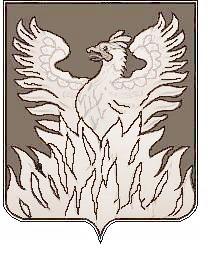 Администрациягородского поселения ВоскресенскВоскресенского муниципального районаМосковской областиП О С Т А Н О В Л Е Н И Еот  30.07.2012   № 312О торговле алкогольной продукциейи пивом во время проведения праздникаДень  Строителя  11-12 августа 2012г.         В связи с проведением  праздничных мероприятий, посвящённых празднованию Дня города   и в целях обеспечения общественного порядка и безопасности, в соответствии с Законом РФ от 22.11.1995г. №171-ФЗ  «О государственном  регулировании производства и оборота этилового спирта и спиртосодержащей продукции»,  Федерального закона  от 18 июля 2011г. № 218-ФЗ  «О  внесении изменений в Федеральный закон «О государственном  регулировании производства и оборота этилового спирта и спиртосодержащей продукции» и отдельные законодательные акты Российской Федерации и признании утратившим силу Федерального закона «Об ограничениях розничной продажи и потребления (распития) пива и напитков, изготавливаемых на его основе»,  ПОСТАНОВЛЯЮ:                                                                      Запретить  11-12 августа  2012 г. с 16-00 до 23-00   розничную продажу алкогольной продукции  и пива в Средней  части г. Воскресенска и 12 августа  2012 г. с 16-00 до 23-00  в Южной части города Воскресенска.Опубликовать данное постановление в газете «Наше слово» и разместить на официальном сайте городского поселения Воскресенск. 3. Контроль за данным  постановлением возложить на заместителя главы администрации  городского поселения Воскресенск Сизова И.И.Первый заместитель главы администрации городского поселения Воскресенск                                                                     В.В. Болдин           